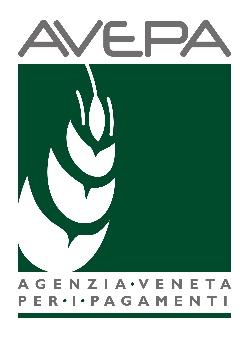 ATTO DI DELEGA ALLA COMPILAZIONE DI ISTANZE E INTERVENTI Il/la sottoscritto/a _______________________________________________________________________(cognome e nome), _____________________________________________________________________________________(codice fiscale) in qualità di____________________________________________________________________________ (titolare, legale rappresentante)della ditta______________________________________________________________________________(CUAA, ragione sociale, indirizzo – cap – comune – provincia)DELEGA_______________________________________________________________________________(denominazione del soggetto delegato, codice fiscale, indirizzo - cap. - comune - provincia)alla compilazione della seguente domanda di aiuto e/o pagamento (indicare Settore/Misura/Sottomisura/Linea di intervento),_____________________________________________________________________________alla compilazione del Business Plan on line;alla compilazione della domanda IAP;alla compilazione della domanda UMA;alla visualizzazione /consultazione del fascicolo aziendale finalizzata alla presentazione delle istanze di cui sopra o di altra istanza (specificare tipologia di istanza, ad es. dichiarazione produzione UVE...)Altro (specificare ambito di intervento) __________________________________________________assumendosi ogni responsabilità per la delega conferita, e inoltreAUTORIZZAil soggetto sopra indicato alla visualizzazione e all’utilizzo dei dati del proprio Fascicolo Aziendale strettamente necessari alla compilazione, presentazione e aggiornamento delle domande oggetto di delega nonché a fornire informazioni di ritorno sullo stato della propria domanda.Si dichiara infine consapevole che con la presente si autorizza l’AVEPA a comunicare i dati e le informazioni contenuti nelle proprie banche dati al soggetto delegato nel rispetto di quanto dalla stessa esplicito nella Informativa resa ai sensi del Regolamento (UE) 2016/679 e della normativa nazionale attuativa, reperita al seguente link: http://www.avepa.it/privacy o richiesta in copia agli uffici dell’AVEPA competenti a trattare la presente delega.La presente delega è valida sino a revoca che potrà avvenire alternativamente (i) in forma implicita previa assegnazione di delega di pari estensione conferita ad altro soggetto, ovvero (ii) previa esplicita comunicazione diretta all’Agenzia Veneta per i Pagamenti.______________, lì	Firma(luogo, data)	________________________Si allega copia di un documento di riconoscimento in corso di validità del delegante.N.B.: la presente delega va allegata alla richiesta di abilitazione. 